Applicant's identity (In the case of a group of Inuit and First Nations artists, please provide information for the representative only.)Information on the author of the application the applicationDeclaration of the author of the applicationAs author of the Impetus grant application,I have carefully read the general conditions for eligibility and I affirm that the candidate complies.I agree to respect the decision of the Conseil des arts et des lettres du Québec.I agree to respect the confidentiality of the results until the date of the public announcement.Aid for people with disabilities for presenting a grant application(Complete this section only if you would like to apply for an additional amount to facilitate presenting an application.)This section will be removed from the file during the peer evaluation process and will be evaluated internally.Identification of the applicantDeclarationRequest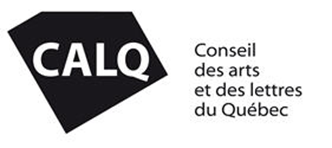 Grant application formRecognitionProgram for the Inuit and First Nations artsIMPETUSPersonnal informationIdentification of the applicantThis document is confidential and will be withdrawn during evaluation of the application.Project title : Name of applicant :Form of addressForm of addressMr.Ms.Ms.None (Non-binary or other)None (Non-binary or other)Last nameFirst nameFirst nameStreet addressNo	Street 	Apartment	City	Province	Postal codeMailing address if different from the street addressNo	Street	Apartment	City	Province	Postal codeTelephone (indicate the area code)	EmailTelephone (work) 	WebsiteForm of addressForm of addressMr.Ms.Ms.None (Non-binary or other)None (Non-binary or other)Last nameFirst nameFirst nameStreet addressNo	Street 	Apartment	City	Province	Postal codeMailing address if different from the street addressNo	Street	Apartment	City	Province	Postal codeTelephone (indicate the area code)	EmailTelephone (work) 	WebsiteSignature of the author of the applicationDateName of the organization, as applicableRoleIn keeping with its Plan d'action à l'égard des personnes handicapées, the CALQ offers financial support to people with disabilities for producing their grant application. The grant can cover in whole or in part expenses for services that facilitate presenting an application. The services needed to prepare and draft the application as well as services required to produce a report on the use of the grant are eligible.
Financial aid is automatically granted if the main application is deemed eligible.Invoices must be attached to the application. Form of addressForm of addressMr.Ms.Ms.None (Non-binary or other)None (Non-binary or other)None (Non-binary or other)Last nameFirst nameFirst nameFirst nameProject title:Please check if you identify as a person with a disability (according to the meaning of the Act, i.e.: "a person with a deficiency causing a significant and persistent disability, who is liable to encounter barriers in performing everyday activities.") The deficiency can be motor, intellectual, visual, auditory, or related to a learning disability or mental health disorder.I would like to obtain aid to present this application.I would like to obtain aid to present this application.I would like to obtain aid to present this application.Amount requested(Maximum amounts granted)Amount requested(Maximum amounts granted)$      Please attach proof of expenses related to services required to prepare or draft this application (bill, receipts, etc. – in pdf format).Please attach proof of expenses related to services required to prepare or draft this application (bill, receipts, etc. – in pdf format).Please attach proof of expenses related to services required to prepare or draft this application (bill, receipts, etc. – in pdf format).Please attach proof of expenses related to services required to prepare or draft this application (bill, receipts, etc. – in pdf format).